SMLOUVA O SPOLUPRÁCIkterou dnešního dne uzavírají mezi sebou tyto smluvní strany: Cestovní kancelář - KRISTOF, s. r. o., IČ: 62 73 93 87	 se sídlem Moskevská 28, 460 01 Liberec	 zapsaná u Krajského soudu v Ústí nad Labem, oddíl C, vložka 8587	 tel.: 485 102 862, fax.: 485 102 863	  /dále jen "KRISTOF"/	 	 	 	 	 	 	  	 	 	 	 	 	  a	 	 	 	 	 	 	 	 	 	 	 	 	 	 	 Základní škola a Mateřská škola Antonína Čermáka, Praha 6Antonína Čermáka 1022/6 160 00 Praha 6 - BubenečIČ: 48133850 /dále jen "Zájemce"/	 	 	 	 	 	 	 takto: I.Předmět smlouvy1.	Předmětem smlouvy je realizace poznávacího zájezdu s jazykovým kurzem do severní Anglie pro minimálně 45 	osob a 3 pedagogy v termínu od 24.9.2018 - 30.9.2018. 2. 	KRISTOF je cestovní kanceláří poskytující služby poznávacího zájezdu/jazykového kurzu pro školní a jiné kolektivy. 	KRISTOF má zájem uzavřít s dále ve smlouvě určeným počtem osob cestovní smlouvy / smlouvy o zájezdu, na 	jejichž základě se poznávací zájezd/jazykový kurz uskuteční.	 	 	 	 	 	 	 3.	Zájemce je vzdělávacím zařízením a je na základě své vlastní poptávky poznávacího zájezdu/jazykového kurzu 	schopen zprostředkovat uzavření jednotlivých cestovních smluv / smluv o zájezdu, jakož i zajistit pedagogický 	dozor a další činnosti v průběhu poznávacího zájezdu/jazykového kurzu. Zájemce se zavazuje vyvíjet činnost 	směřující k tomu, aby mohl KRISTOF uzavřít s dále uvedeným počtem osob cestovní smlouvy / smlouvy o zájezdu.4.	KRISTOF se zavazuje za úspěšnou činnost zájemce, tj. za uzavření dále uvedeného počtu cestovních smluv / smluv 	o zájezdu, poskytnout zájemci zdarma místa v poznávacím zájezdu/jazykovém kurzu pro pedagogický dozor, a to v 	rozsahu a kvalitě stejné, jako bude poskytována účastníkům na základě cestovní smlouvy / smlouvy o zájezdu.  5.	Zájemce se zavazuje po dobu konání poznávacího zájezdu/jazykového kurzu zajistit prostřednictvím doprovodu 	níže uvedené činnosti.II.Práva a povinnosti Zájemce1. 	Zájemce se zavazuje vyvíjet činnost směřující k tomu, aby mohl KRISTOF uzavřít s jednotlivými účastníky cestovní 	smlouvy / smlouvy o zájezdu pro jazykový kurz v Yorku. 	Za tuto činnost se považuje především propagace zájezdu/kurzu a poskytování informací o zájezdu/kurzu 	účastníkům, dále pak zajištění podpisu cestovních smluv účastníky. 		 	 	 	 	  2.	Zájemce se dále zavazuje zajistit pedagogický dozor a řádně tento dozor proškolit z práv a povinností takového 	dozoru, a to i ve smyslu činností, které bude coby zástupce Zájemce zajišťovat v průběhu zájezdu/kurzu. Zájemce 	zajistí, aby osoby určené coby pedagogický dozor byly seznámeny s obsahem Pokynů pro pedagogy a zajistil jejich 	podpis na tomto dokumentu, který tvoří přílohu č. 1 a je nedílnou součást této smlouvy.3.	Pedagogický dozor smí v průběhu zájezdu/kurzu vykonávat pouze zletilá osoba, a to vždy jedna na každých 15 	účastníků zájezdu/kurzu. Pedagogický dozor plně zodpovídá za účastníky zájezdu/kurzu během celého jeho konání, 	tj. od místa odjezdu až do návratu tamtéž. V tomto ohledu je pedagogický dozor povinen účastníky dostatečně 	poučit o tom, že po návratu z odpoledního programu do hostitelských rodin či na ubytovnu se nesmějí účastníci 	zájezdu/kurzu svévolně pohybovat mimo tato zařízení (především ve večerních a nočních hodinách). Hostitelská 	rodina přebírá částečně zodpovědnost v době pobytu účastníků s hostitelskou rodinou. V případě, že účastníci 	poruší tyto podmínky a opustí svévolně rodinu, je rodina takové odpovědnosti zbavena. Pedagogický dozor smí po 	dohodě se zákonnými zástupci účastníka takové vzdálení umožnit, ale pouze za předpokladu předchozího 	písemného prohlášení těchto zákonných zástupců, ve kterém vezmou na vědomí, že v takovém případě zodpovídají 	za účastníka pouze oni. 	 	 	 4.	Pedagogický dozor dále působí jako zástupce zájemce i účastníků zájezdu/kurzu pro komunikaci s KRISTOF po 	dobu trvání zájezdu/kurzu. V tomto smyslu zajišťuje především kontrolu plnění podmínek zájezdu/kurzu, předává 	podněty a reklamace účastníků a předává organizační pokyny KRISTOF účastníkům zájezdu/kurzu a zajišťuje jejich 	plnění všemi účastníky. Případné podněty a reklamace účastníků zájezdu/kurzu musí pedagogický dozor 	bezodkladně uplatnit u průvodce tak, aby mohly být řešeny na místě samém.III.Práva a povinnosti KRISTOF1. 	KRISTOF se zavazuje poskytnout zájezd/kurz za smluvní cenu a dle přiloženého programu v termínu, délce, místě 	a standardu, který je vymezen v příloze č. 2 této smlouvy, která tvoří její nedílnou součást.2.	KRISTOF se zavazuje dodržet cenu zájezdu/kurzu a dohodnutý rozsah a standard služeb za podmínky dodržení 	termínů ze strany zájemce uvedených v příloze č. 2, tj. především za podmínky včasného zajištění: - 	uzavření předem dohodnutého počtu účastnických cestovních smluv, - 	uhrazení požadovaných záloh a doplatků, složenkami, platebním příkazem či v hotovosti k rukám Zájemce, který je 	touto smlouvou zmocněn k vybírání těchto plateb od účastníků, - 	předání všech potřebných informací o účastnících zájezdu/kurzu, tj. jmenný seznam s daty narození, adresami, 	eventuálními zdravotními problémy účastníku (alergie atp.) a konkrétními ubytovacími požadavky (rozmístění 	studentů v rodinách atp.).	 	 	 	 	 	 	 	 	 3.	KRISTOF se zavazuje poptávaný zájezd/kurz uskutečnit při minimálním počtu účastníků 45 osob, když tento 	závazek vzniká až v případě plné úhrady ceny zájezdu/kurzu všemi účastníky ve výši určené v příloze č. 2.	 4.	Nebude-li činností Zájemce zajištěn výše uvedený počet účastníků zájezdu/kurzu, lze zájezd/kurz uskutečnit na 	žádost Zájemce i pro menší skupinu účastníků, zajistí-li Zájemce souhlas všech účastníků s navýšením ceny 	zájezdu/kurzu o poměrnou částku za dopravu. Jiné náklady nebudou menší skupině účastníků k jejich ceně 	přidávány. Nebude-li zajištěn souhlas všech účastníků menší skupiny, zájezd/kurz se neuskuteční. 	 	 5.	Zástupce KRISTOF po dobu trvání zájezdu/kurzu je vždy průvodce, který provází zájezd/kurz po celou dobu jeho 	konání a je zmocněn za KRISTOF jednat ve všech věcech týkajících se zájezdu/kurzu, např. předávat pokyny 	pedagogickému dozoru, vyřizovat stížnosti a reklamace, přijímat plnění atp. 6.	KRISTOF se zavazuje dodržet smluvní cenu uvedenou v konkrétních ujednáních s výjimkou těchto případů:	a)	změna kurzu ČSOB deviza prodej oproti dni 9.3.2018 o více než 10%	b)	změna cen pohonných hmot oproti dni 9.3.2018 o více než 10% 	Představuje-li zvýšení ceny poznávacího zájezdu/jazykového kurzu v případech a,b více než 10% původní ceny, má 	objednávající právo od smlouvy odstoupit bez uhrazení stornovacích poplatků.	c)	zavedení vízové povinnosti se státy tranzitní nebo cílové země	d)	změna sazeb DPH či jiných daní spojených se službami na jazykovém kurzu či poznávacím zájezdu po 	podepsání smlouvy 7.	Stornopodmínky - vzhledem k tomu, že na základě smlouvy a Vašich záloh poukazujeme platby našim partnerům v 	ČR i v cizině, jsme nuceni Vám v případě odstoupení od smlouvy účtovat níže uvedené stornopoplatky. Rozhodující 	pro určení výše stornopoplatku je den doručení Vašeho storna do kanceláře KRISTOF. Stornopoplatek není 	účtován, pokud jsou za stornované osoby náhradníci. Výše stornopoplatků - bylo-li storno podáno: 	od podpisu smlouvy až 120 dnů před odjezdem ………. 1 000 Kč / osoba 	119 dnů - 60 dnů před odjezdem	 	30% ceny zájezdu/osoba	  	59 dnů - 30 dnů před odjezdem	 	50% ceny zájezdu/osoba	  	29 dnů - 15 dnů před odjezdem	 	70% ceny zájezdu/osoba	  	14 dnů - 7 dnů před odjezdem	 		90% ceny zájezdu/osoba	  	6 a méně dnů před odjezdem	 		100% ceny zájezdu/osoba	 IV.Závěrečná ustanovení1. 	Smluvní strany shodně prohlašují, že tato smlouva byla sepsána na základě jejich pravé, svobodné a vážně 	projevené vůle a v souladu s platnými právními předpisy, a že jim nejsou známy žádné okolnosti ani překážky 	bránící uzavření této smlouvy.2.	K této smlouvě mohou být se souhlasem smluvních stran písemně uzavřena dodatečná ujednání či dodatky.3.	Tato smlouva se vyhotovuje ve dvou stejnopisech, z nichž jeden obdrží každá ze smluvních stran.4.	Smlouva nabývá platnosti a účinnosti dnem jejího podpisu oběma smluvními stranami.Přílohy: 	 	 	 	 	 	 	 	 Příloha č. 1 - Pokyny pro pedagogy	 	 	 	 	 	 Příloha č. 2 - Konkrétní ujednání	 	 	 	 	 	 Příloha č. 3 - Program zájezdu	 	 	 	 	 	 Příloha č. 4 - Pojištění CK proti úpadku na rok 2018	 	 	 	 Příloha č. 5 - Cestovní pojištění Allianz	 	 	 	 	 V Liberci dne	9.3.2018					V ………………………………………. dne ……………………………………	  	 	 	 	 	 						…………………………………………………………….. 	 	 	 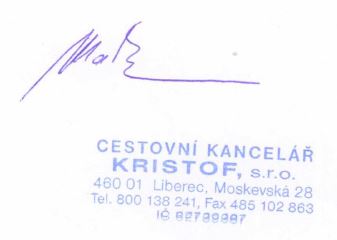 Za KRISTOF, s. r. o. 	 	 				Za ZŠ A. Čermáka, Praha 6PŘÍLOHA Č. 2 KE SMLOUVĚ O SPOLUPRÁCIkterou dnešního dne uzavírají mezi sebou tyto smluvní strany: Cestovní kancelář - KRISTOF, s. r. o., IČ: 62 73 93 87	 se sídlem Moskevská 28, 460 01 Liberec	 zapsaná u Krajského soudu v Ústí nad Labem, oddíl C, vložka 8587	 tel.: 485 102 862, fax.: 485 102 863	  /dále jen "KRISTOF"/	 	 	 	 	 	 	 a	 	 	 	 	 	 	 	 	 Základní škola a Mateřská škola Antonína Čermáka, Praha 6Antonína Čermáka 1022/6 160 00 Praha 6 - BubenečIČ: 48133850 /dále jen "Zájemce"/	 	 	 	 	 	 	 KONKRÉTNÍ UJEDNÁNÍ1.	Termín konání jazykového kurzu: 	24.9.2018 - 30.9.2018	 	 	 2.	Místo konání jazykového kurzu: 	Severní Anglie - York3.	Kód jazykového kurzu: 		18092401	 	 	 4.	Typ a rozsah ubytování: 		3 x nocleh v rodinách v Yorku	 	  	 	 	 			1 x nocleh v hotelu  cestou do Londýna	 5.	Rozsah výuky:	 		9 lekcí/3 výukové dny	 	 	 6.	Stravování po dobu ubytování: 	v rodinách: plná penze (snídaně, obědový balíček, večeře) 	 	 	 			v hotelu : snídaně	 	 	 7.	Další služby: 	trajekt/tunel:		Calais - Dover/Folkestone 	 	  	 	 				Dover/Folkestone - Calais 	 	  	 	doprava autobusem:		klimatizovaným autobusem zahraniční výroby, vybaveným toaletou, lednicí, 						kávovarem, DVD/videem a ABS 	 	 	      pojištění:		Komplexní pojištění, které zahrnuje sdružené pojištění pro cesty a pobyt 						(trvalé následky, pojištění na ztrátu zavazadel, pojištění odpovědnosti na 						zdraví a na neúmyslně způsobené škodě na věci a majetku druhé osoby), 						dále pak pojištění pro případ zrušení účasti na kurzu a pojištění léčebných 						výloh v zahraničí. Kromě odpovědnosti za neúmyslně způsobenou škodu, 						kde je spoluúčast 3.000,- Kč, jsou ostatní druhy pojištění bez spoluúčasti.8.	Služba průvodce po celou dobu konání zájezdu/kurzu	 	 	 9.	Plná smluvní cena jazykového kurzu pro 1 účastníka: 	 	 	  	9 790 Kč/osoba cena je platná při minimálním počtu 45 platících účastníků	 (dle bodů 1. - 9. konkrétních ujednání II.)10.	zdarma místa pro pedagogický dozor v počtu 3 osob	 	 	 	Smluvní cena zahrnuje částku 163 GBP/1 osoba, přepočtenou kurzem deviza prodej v ČSOB ke dni 9.3.2018. 	Případným kurzovním změnám (viz. bod 6a) podléhá pouze tato část smluvní ceny. 11.	Abychom Vám mohli garantovat přesné dodržení bodů 1-11 konkrétních ujednání, žádáme Vás zdvořile o důsledné 	dodržení níže uvedených termínů:–	odeslání podepsané smlouvy:	 	 	 	30.3.2018	 –	odeslání požadavku na přistavení autobusu:	 	 	30.3.2018	 –	odeslání přihlášek studentů:	 	 	 	15.4.2018	 –	odeslání požadavku na společné ubytování studentů:	15.4.2018	 –	odeslání zálohy na základě faktury 5 000 Kč/osoba	15.4.2018	 –	odeslání doplatku dle věku na základě faktury:	 	24.8.2018	  	 	 	 	 	 12.	Při korespondenci s KRISTOF uvádějte, prosím, vždy kód Vašeho kurzu: 1809240113.	Maximální možný počet účastníků je 55, včetně pedagogického dozoru.	 Při platbách uvádějte jako variabilní symbol číslo uvedené na přihlášce každého účastníka.   V Liberci dne	9.3.2018					V ………………………………………  dne ………………………………..	 				-------------------------------------------- 	 	 	 Za KRISTOF, s. r. o. 	 	 				Za ZŠ A. Čermáka, Praha 6